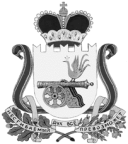 ВЯЗЕМСКИЙ РАЙОННЫЙ СОВЕТ ДЕПУТАТОВРЕШЕНИЕот 31.05.2023  № 57Рассмотрев представленный комитетом имущественных отношений Администрации муниципального образования «Вяземский район» Смоленской области перечень,  в соответствии с частью 11 статьи 154 Федерального закона от 22.08.2004 № 122-ФЗ «О внесении изменений в законодательные акты Российской Федерации и признании утратившими силу некоторых законодательных актов Российской Федерации в связи с принятием федеральных законов "О внесении изменений и дополнений в Федеральный закон "Об общих принципах организации законодательных (представительных) и исполнительных органов государственной власти субъектов Российской Федерации" и "Об общих принципах организации местного самоуправления в Российской Федерации», на основании Постановления Правительства  Российской  Федерации от 13.06.2006 № 374 "О перечнях документов, необходимых для принятия решения о передаче имущества из федеральной собственности в собственность субъекта Российской Федерации или муниципальную собственность, из собственности субъекта Российской Федерации в федеральную собственность или муниципальную собственность, из муниципальной собственности  в федеральную собственность или собственность субъекта Российской Федерации", руководствуясь Уставом муниципального образования «Вяземский район» Смоленской области, Вяземский районный Совет депутатовРЕШИЛ: Утвердить прилагаемый Перечень имущества, принимаемого из государственной собственности  Смоленской  области,  в муниципальную собственность муниципального образования «Вяземский район» Смоленской области  (приложение № 1).Председатель Вяземского районного Совета депутатов					                     В.М. НикулинОб утверждении перечня  имущества, принимаемого из государственной собственности Смоленской области, в муниципальную собственность муниципального образования   «Вяземский район» Смоленской  области